Картотека игр и упражнений для развития логического мышления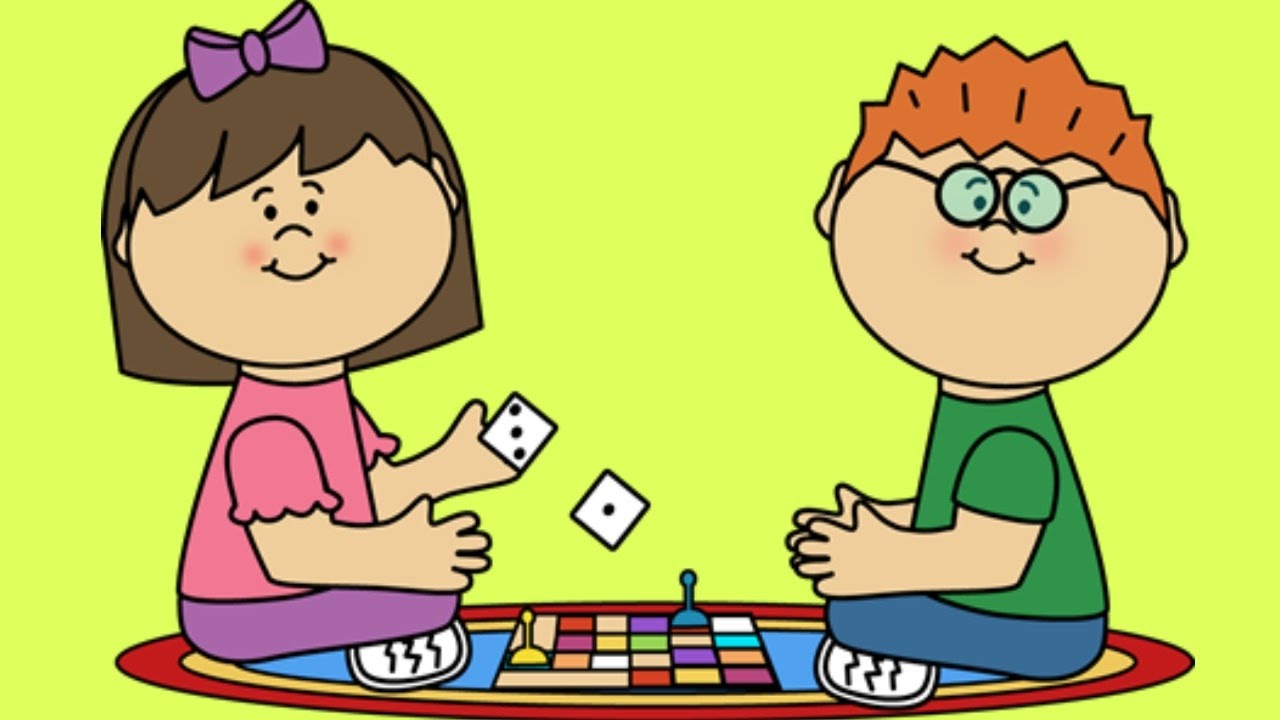                                                                     Подготовила:                                                           воспитатель Талипова Э.Г.с. Иглино2021 год